Usman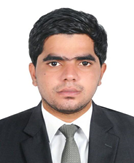  SHARJAH  E-mail:- usman.381484@2freemail.com OBJECTIVE   To secure a responsible position in a well-established company where my knowledge and skills could be fully developed and to give individual efficient contribution for the company’s success.  PROFILE Flexible and able to handle multiple tasks. Self-motivated and focused; proven initiative and ability to work with minimal supervision. Creative and resourceful with a good sense of responsibility and fast learning. Computer literate in Windows application. EMPLOYMENTHISTORY 13th July 2009-1st Jan 2011 Work as a Merchandiser in PEPSILahore Pakistan.12th March 2011-1st Jan 2013 Work as sales man in NESTLE Lahore Pakistan.23rd April 2013 To 1st Nov 2016Work as a Cashier in Pink Rose Hotel & Marriage Hall Bhimber Azad Jammu & Kashmir.Working as a Driver in Sharjah Taxi 1st March 2017 to Till now. QUALIFICATIONS MATRICULATION Personal Information:Date of Birth:		Mar 9,1992Nationality                         Pakistani  Visa Status                        Employment Visa Driving License                 UAE Valid License 